Ψ ψΣυμπληρώνω το γράμμα.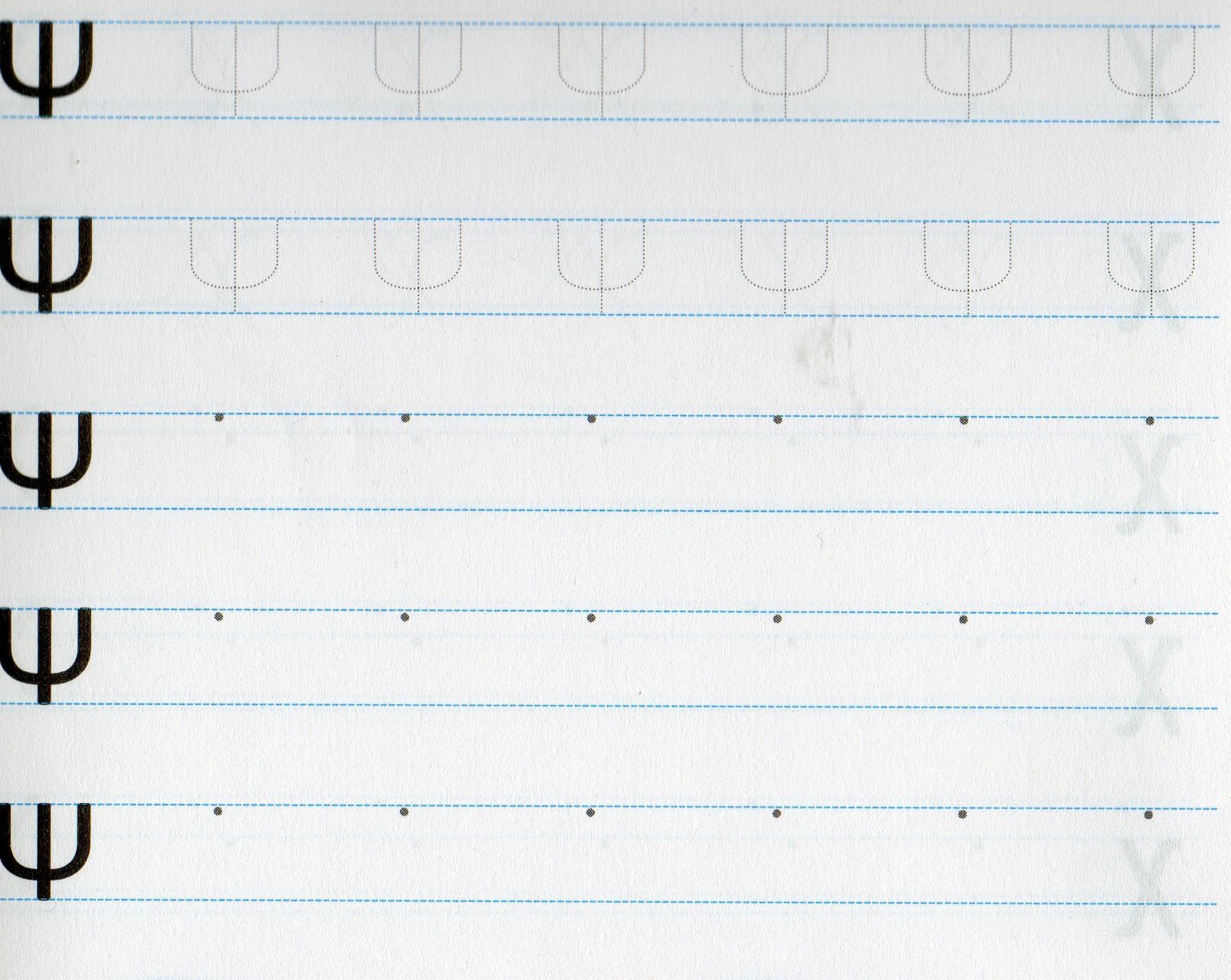 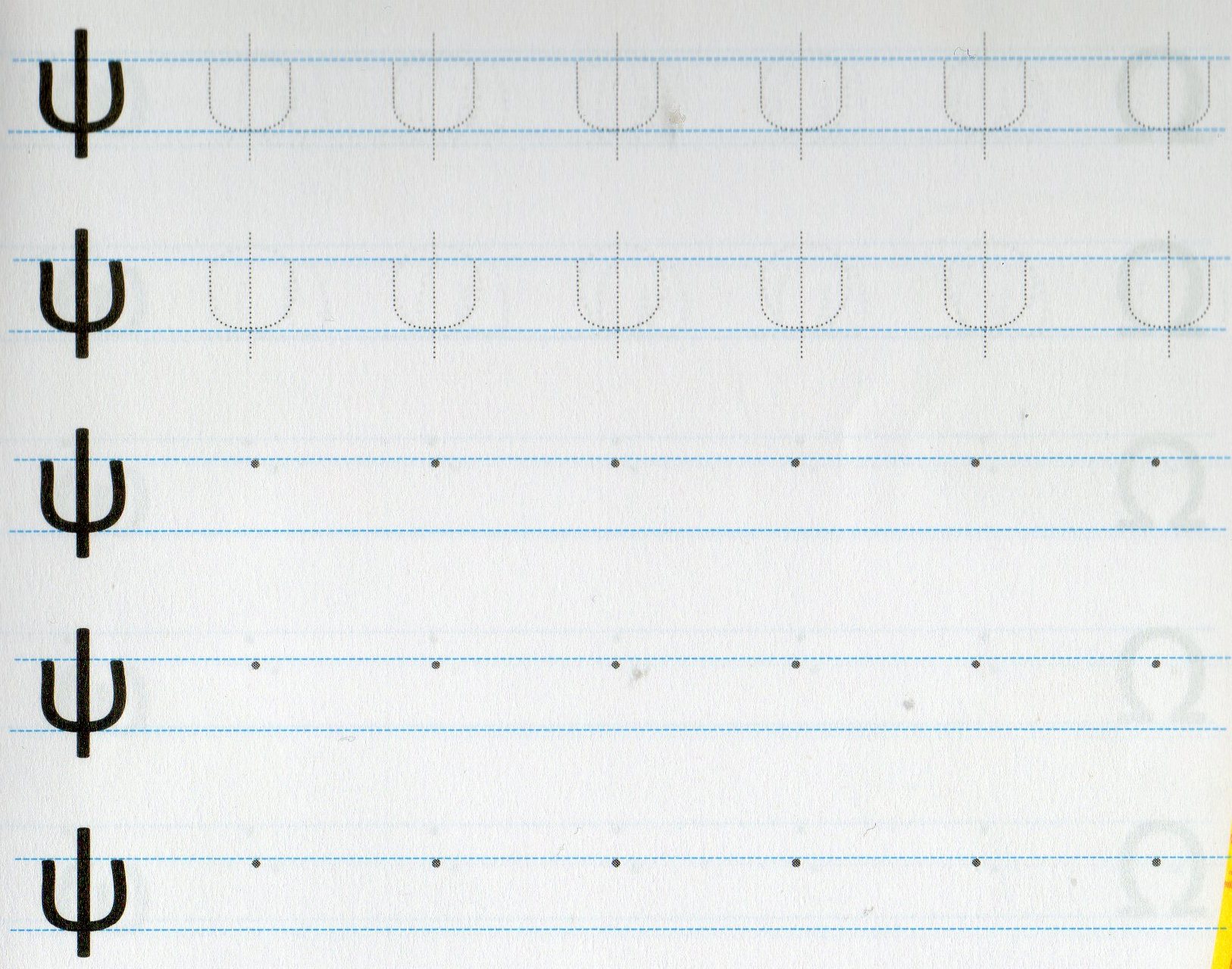 Ζωγραφίζω.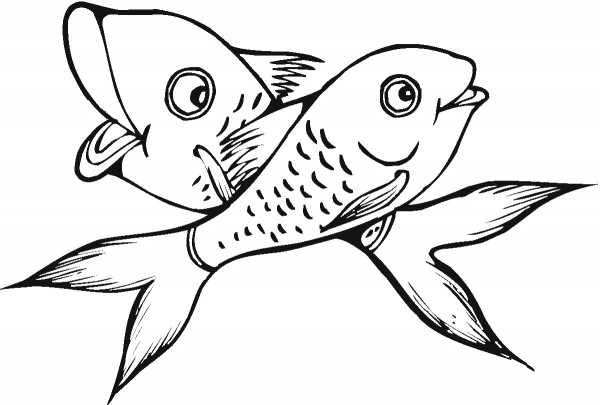 Κυκλώνω το γράμμα Ψ ψ  σε κάθε μια από τις παρακάτω λέξεις.Σκέφτομαι μια λέξη που να αρχίζει από το γράμμα  Ψ ψ και τη ζωγραφίζω. ψάχνωψωμίψάχνωαναπνοήυπολογιστές